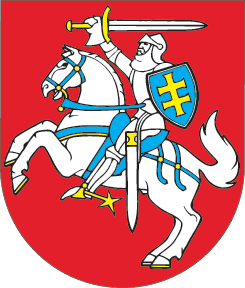 LIETUVOS RESPUBLIKOSPOLIGRAFO NAUDOJIMO ĮSTATYMO NR. VIII-1906 6 STRAIPSNIO PAKEITIMOĮSTATYMAS2019 m. sausio 11 d. Nr. XIII-1918Vilnius1 straipsnis. 6 straipsnio pakeitimasPakeisti 6 straipsnio 1 dalies 2 punktą ir jį išdėstyti taip:„2) asmuo turi psichikos ir elgesio sutrikimų arba dėl patologinės būsenos negali suprasti savo veiksmų esmės ar jų valdyti;“.2 straipsnis. Įstatymo įsigaliojimas Šis įstatymas įsigalioja 2019 m. gegužės 1 d.Skelbiu šį Lietuvos Respublikos Seimo priimtą įstatymą.Respublikos Prezidentė	Dalia Grybauskaitė